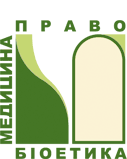 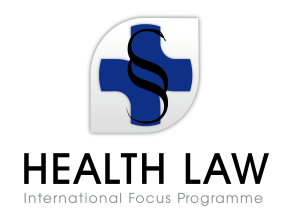 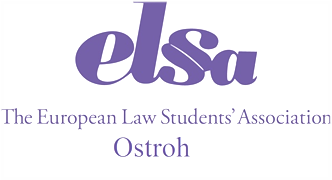 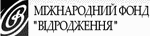 AGENDAInternational Seminar on Human Rights in patient CareSaturday26/05/2012Sunday27/05/2012Monday28/05/2012 Friday25/05/20128.00-12.00                    Arrival of the participants12.00-12:45Opening Plenary12.45-15.00Lecture(Medical law and ethics: general characteristics of national development vectors. Iryna Senyuta, candidate of law, associate professor, lawyer, president of the All-Ukrainian NGO “Foundation of Medical Law and Bioethics of Ukraine”)15.00-15.2015.20-17.5018.00-19.0021.00-22.00Coffee BreakLecture(Legal status of medico-legal relations under the legislation of . Iryna Senyuta, candidate of law, associate professor, lawyer, president of the All-Ukrainian NGO “Foundation of Medical Law and Bioethics of Ukraine”)DinnerRest hour9.00-9.40Breakfast10.00-12.00Lecture(Practice of the European Court of Human Rights on medical cases. Aigul Mukhanova, legal  expert of Kharkiv Human Rights Protection Group)12.00-12.15Coffe Break12.15-13.30Lecture(Medical Insurance: some aspects of establishment and development in . Alyona Romanova, lawyer of the Crimean republican charity fund “Crimean World”)13.30-14.3014.30-16.0016.00-16.1516.15-17.4518.30-19.30LunchLecture(Offices of patient’s rights in Turkish hospitals. Hakan Hakeri, prof. Dr. jur. Dr. h.c., dean of the Law School of Istanbul Medeniyet University)Coffee BreakLecture(Preparation of the material for the expertise in medical cases. Nicolai Tagaev, prof. of the department of criminal Law of Kharkiv National University of V.N Karazin, PhD, associate professor, forensic expert of the highest qualification category.)Dinner9.00-9.40Breakfast10.00-12.00Lecture(Patient’s rights and vaccination. Evgeniy Novitskiy, representative of the Crimean republican charity fund “Crimean World”, head of the law enforcement program in the sphere of medical law)12.00-12.20Coffee Break12.20-13.30Lecture(Illicit drugs trafficing. Antony Kassamali, lawyer)13.30- 14:3014.30 – 16:0016.30 - ……...LunchLecture(Forensic evaluation of the traces to obtain confessions. Nicolai Tagaev, prof. of the department of criminal law  of Kharkiv National University of V.N Karazin, PhD, associate professor, forensic expert of the highest qualification category).Sightseeing and a free time 9.00 – 9.409.00 – 9.40Breakfast 10.00 – 12. 0010.00 – 12. 00Lecture(Human rights in the sphere of palliative care. Andiy Rohanskyy, head of public organization "Institute for Legal Studies and Strategies", lawyer, physician, MD)12.00 – 12.2012.00 – 12.20Coffee break12.20-14.0012.20-14.00Lecture(Intellectual property rights in the sphere of medicine and pharmacy. Oksana Kashyntseva, candidate of law, head of the scientific laboratory of medical law and law of bioethics, Kyiv University of Law of the NAS of Ukraine)14.00 – 15.00DinnerDinner15.00- 17.30Work in groupsWork in groupsTuesday29/05/2012Tuesday29/05/2012Tuesday29/05/2012BBQSightseeing at the regional capital – RivneDeparture of the participantsBBQSightseeing at the regional capital – RivneDeparture of the participantsBBQSightseeing at the regional capital – RivneDeparture of the participants